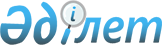 Қазақстан Республикасы Көлiк және коммуникация министрлігі Автомобиль жолдары және инфрақұрылымдық кешен құрылысы комитетiнiң шаруашылық жүргiзу құқығындағы "Қазақжолқұрылыс" республикалық мемлекеттік кәсiпорнын жекешелендiру туралыҚазақстан Республикасы Үкіметінің 2004 жылғы 3 желтоқсандағы N 1255 Қаулысы

      Қазақстан Республикасы Үкiметi  ҚАУЛЫ ЕТЕДI: 

      1. Қазақстан Республикасы Көлiк және коммуникация министрлiгiнiң шаруашылық жүргiзу құқығындағы "Қазақжолқұрылыс" республикалық мемлекеттік кәсiпорнын мүлiктiк кешен ретiнде жекешелендiру туралы ұсынысы қабылдансын. 

      2. Қазақстан Республикасы Қаржы министрлiгiнiң Мемлекеттік мүлiк және жекешелендiру комитетi қызмет бейiнiн сақтауды негiзгi шарт етіп белгiлей отырып, шаруашылық жүргiзу құқығындағы "Қазақжолқұрылыс" республикалық мемлекеттік кәсiпорнының мүлiктiк кешенiн тендерде сатуды жүзеге асырсын. 

      3. Осы қаулы қол қойылған күнiнен бастап күшiне енедi.        Қазақстан Республикасының 

      Премьер-Министрі 
					© 2012. Қазақстан Республикасы Әділет министрлігінің «Қазақстан Республикасының Заңнама және құқықтық ақпарат институты» ШЖҚ РМК
				